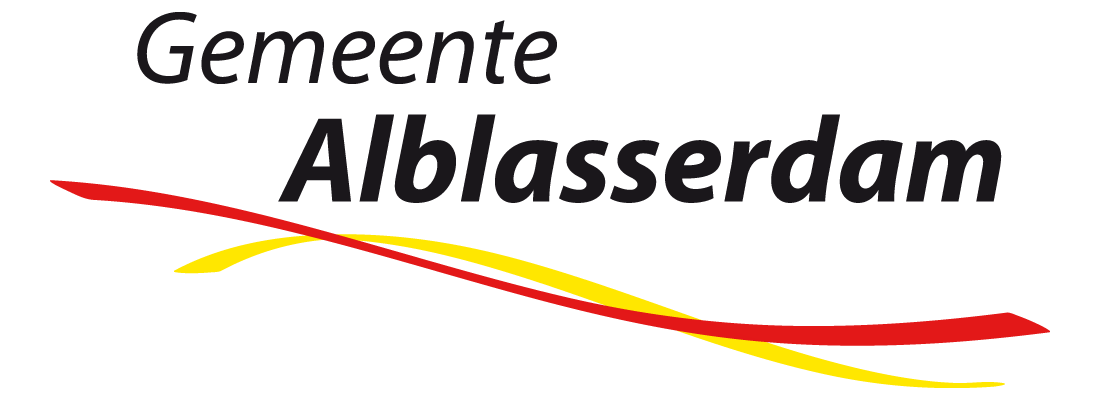 De gemeenteraad van de gemeente Alblasserdam;gelezen het voorstel vaststellen bestemmingsplan voor de afvoerleiding en parkeerplaatsen te Hoogendijk te Alblasserdam (BP RWZI leiding Hoogendijk);gelet op artikel 198, lid 2 van de Gemeentewet;B E S L U I T :1. Het (postzegel) bestemmingsplan bestaande uit de geometrisch bepaalde planobjecten zoalsopgenomen in het GML bestand NL.IMRO.0482.BPgoodman108-vg01(inclusief bijlagen) metbijbehorende regels en plantoelichting gewijzigd vast te stellen.Alblasserdam, 1 april 2020De raad voornoemd,De griffier, 				De voorzitter,I.M. de Gruijter  			J.G.A. Paans